MUNICÍPIO DE BALSA NOVA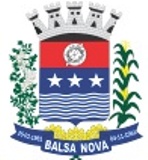 SECRETARIA MUNICIPAL DE OBRASDEPARTAMENTO DE URBANISMOASSUNTO: 597 - URB - Certidão Expositiva - Denominação de RuaDOCUMENTOS OBRIGATÓRIOSMatrícula Atualizada (90 dias)Certidão Negativa de tributos Municipais ou cadastro INCRACroqui de Localização ou planta da área assinada por responsável técnico.CPF e RGBalsa Nova, 	de 			de 	. ___________________________________________NOME:NOME:TELEFONE:CPF/CNPJ:RG:CPF/CNPJ:RG:E-MAIL:ENDEREÇO DO IMÓVEL:ENDEREÇO DO IMÓVEL:ENDEREÇO DO IMÓVEL:BAIRRO:PONTO DE REFERÊNCIA:PONTO DE REFERÊNCIA: